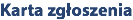 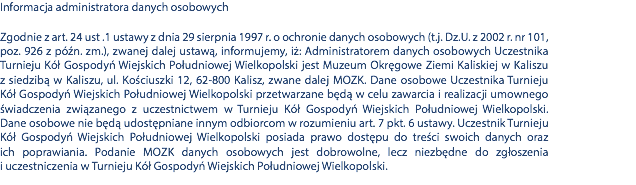 Nazwa KGWDane kontaktowe: adres, telefon, e-mailNumer KRSOsoby biorące udział w turniejuOsoba reprezentująca KGWKrótki opis działalności KGW – data powstania, obszar działalnościPodpis Zgłaszającego	